ΠΡΟΓΡΑΜΜΑ ΔΡΑΣΗΣ ΤΜΗΜΑΤΟΣΠαρακαλούμε όπως συμπληρώσετε τον παρακάτω πίνακα με τον αντίστοιχο αριθμό δράσεων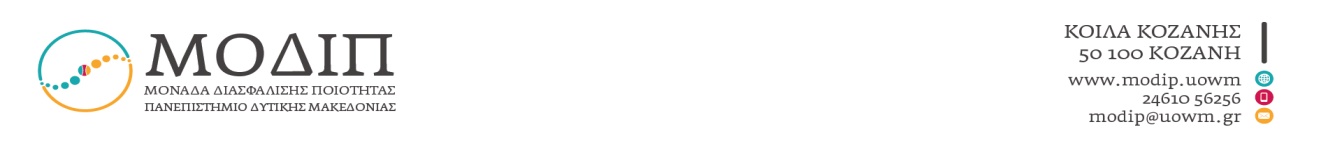 Περιγραφή1.Συνέδρια που οργανώνει το τμήμα2.Σύμφωνα συνεργασίας με φορείς3.Ημερίδες4.Θερινά Σχολεία5.Διατμηματικές Δράσεις  (π.χ. μαθήματα επιλογης, μεταπτυχιακά, ομάδες ειδικού ενδιαφέροντος)6.Άλλες δράσεις